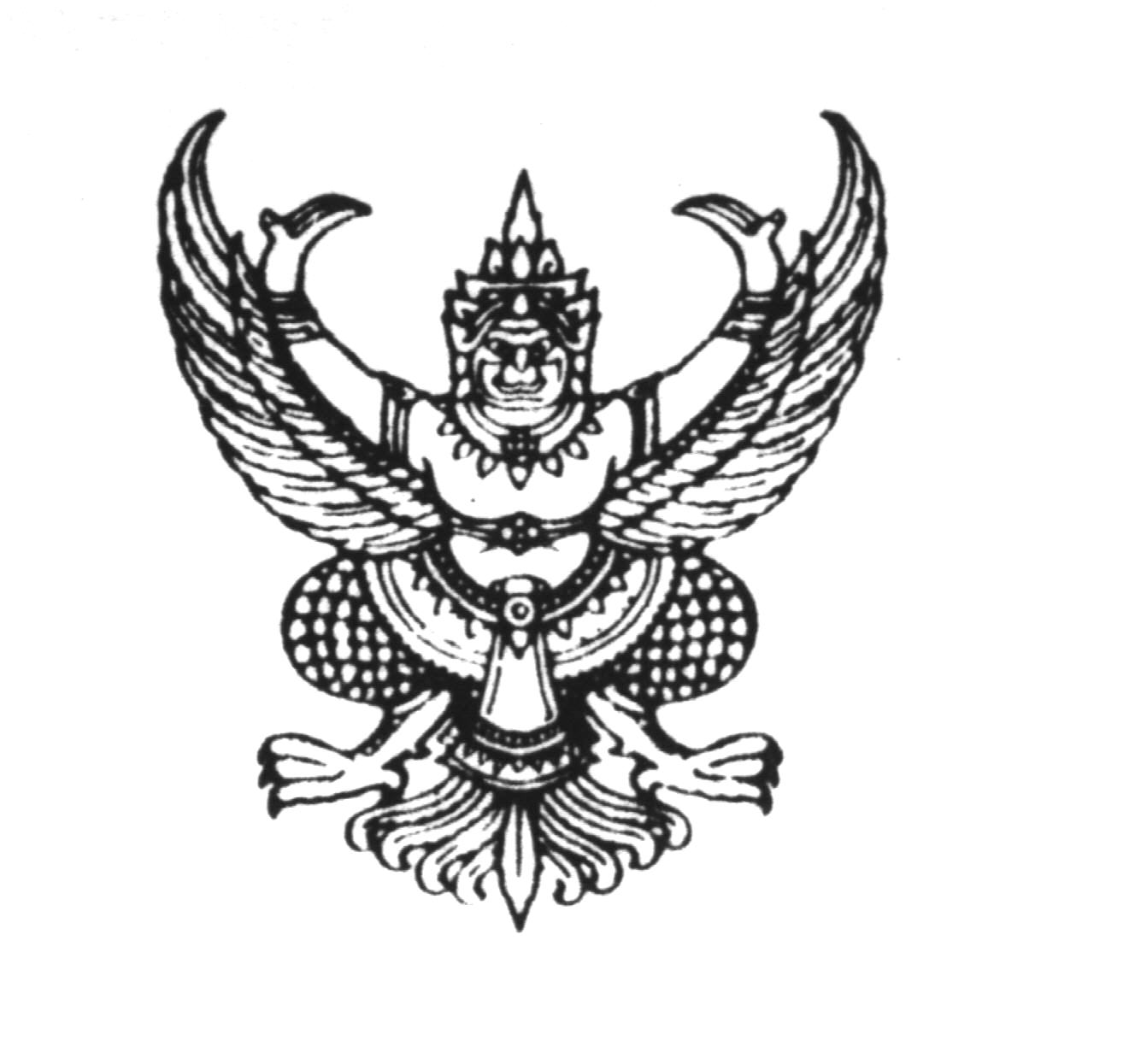 คำสั่ง กองพัฒนาอาคารสถานที่ที่              / ๒๕๖๕เรื่อง  แต่งตั้งคณะกรรมการการจัดการความรู้ (KM) กองพัฒนาอาคารสถานที่...............................................................................................................................................................         		ด้วยกองพัฒนาอาคารสถานที่ ดำเนินการจัดการความรู้ในองค์กร โดยเป็นการรวบรวมองค์ความรู้ที่มีอยู่ซึ่งกระจัดกระจายอยู่ในตัวบุคคลหรือเอกสารมาพัฒนาอย่างเป็นระบบ เพื่อให้ทุกคนในองค์กรสามารถเข้าถึงความรู้และพัฒนาตนเองรวมทั้งปฏิบัติงานอย่างมีประสิทธิภาพ ตามแผนการจัดการความรู้ของมหาวิทยาลัยเทคโนโลยีราชมงคลล้านนา ในประเด็นยุทธศาสตร์ การพัฒนาประสิทธิภาพการบริหารจัดการองค์กรสมัยใหม่สู่ความเป็นเลิศ เพื่อเพิ่มองค์ความรู้ในการพัฒนาสมรรถนะการปฏิบัติงาน เพิ่มประสิทธิภาพการบริหารจัดการองค์กรสมัยใหม่ โดยมีการรวบรวมความรู้ ที่มีอยู่ในมหาวิทยาลัย (Tacit Knowledge) ถ่ายทอดไปสู่บุคลากรและนำไปปฏิบัติอย่างเป็นระบบ (Explicit Knowledge) จนเกิดเป็นแนวปฏิบัติที่ จึงขอแต่งตั้งคณะกรรมการจัดการความรู้กองพัฒนาอาคารสถานที่ ดังนี้นางสาวอัครณี 	วงศ์ไชยะ 		ประธานกรรมการนายกมล 		ศรีทิ 			กรรมการนายตุลาการ  	พวงเงินมาก		กรรมการนายวโรตม์  		ธรรมเมืองมูล 		กรรมการนายประยูร  		สนั่นก้อง		กรรมการนายสุรศักดิ์ 		ก๋าสม			กรรมการนายปิ่นทอง  	สอแก้ว			กรรมการนายประสิทธิ์  	ธงเรา			กรรมการนายนายไพรรัตน์  	สิทธิคำ			กรรมการนายนิรันดร์  	พิณราษฎร์		กรรมการนายสุรชัย  		คุณากร			กรรมการนางสัณฑณา  	บุญแก้ววุฒิ		กรรมการนางรสลิน  		น้อยทู			กรรมการนางรัตนา  		สีกาสี			กรรมการนายอาทิตย์ 		ใจคำฟู			กรรมการและเลขานุการมีหน้าที่  1. จัดทำแผนการจัดการความรู้ในองค์กรดำเนินการตามแผนการจัดการความรู้ (ค้นหา รวบรวมองค์ความรู้ วิธีการปฏิบัติที่ดี บทเรียนต่าง ๆ  ในการทำงาน)จัดทำรายงานและประเมินผลการดำเนินงานต่อผู้บริหารและมหาวิทยาลัยเผยแพร่องค์ความรู้ต่อกลุ่มเป้าหมายและผู้มีส่วนได้ส่วนเสียขององค์กรทั้งนี้  ตั้งแต่วันที่ ๑๕ มีนาคม ๒๖๕๕ เป็นต้นไป(นางสาวอัครณี  วงศ์ไชยะ) 				                      วิศวกรโยธา ปฏิบัติการ ปฏิบัติหน้าที่แทน              ผู้อำนวยการกองพัฒนาอาคารสถานที่คำสั่ง ............หน่วยงาน..................ที่    .............../...................เรื่อง  แต่งตั้งคณะกรรมการการจัดการความรู้ (KM)......................................         	ด้วย........หน่วยงาน............ดำเนินการจัดการความรู้ในองค์กร โดยเป็นการรวบรวมองค์ความรู้ที่มีอยู่             ซึ่งกระจัดกระจายอยู่ในตัวบุคคลหรือเอกสารมาพัฒนาอย่างเป็นระบบ เพื่อให้ทุกคนในองค์กรสามารถเข้าถึงความรู้และพัฒนาตนเองรวมทั้งปฏิบัติงานอย่างมีประสิทธิภาพ ตามแผนการจัดการความรู้ของมหาวิทยาลัยเทคโนโลยีราชมงคลล้านนา โดยมีการรวบรวมความรู้ ที่มีอยู่ในมหาวิทยาลัย (Tacit Knowledge) ถ่ายทอดไปสู่บุคลากรและนำไปปฏิบัติอย่างเป็นระบบ (Explicit Knowledge) จนเกิดเป็นแนวปฏิบัติที่ จึงขอแต่งตั้งคณะกรรมการจัดการความรู้...........หน่วยงาน............ มหาวิทยาลัยเทคโนโลยีราชมงคลล้านนา ดังนี้๑. ประเด็นยุทธศาสตร์ การจัดการศึกษาสำหรับคนทุกช่วงวัยเพื่อการพัฒนาบัณฑิตนักปฏิบัติสู่ศตวรรษที่ ๒๑ 	    องค์ความรู้ในการจัดการศึกษาสำหรับคนทุกช่วงวัยเพื่อการพัฒนาบัณฑิตนักปฏิบัติ 								ประธานกรรมการกรรมการ 								กรรมการ								กรรมการ  								กรรมการ.........								กรรมการ								กรรมการและเลขานุการ๒. ประเด็นยุทธศาสตร์ การพัฒนางานวิจัยและนวัตกรรมอย่างมืออาชีพ เพื่อสร้างนวัตกรรมสิ่งประดิษฐ์ สำหรับการ    ยกระดับ ชุมชน สังคม ประเทศ        องค์ความรู้ในการส่งเสริมการเผยแพร่ผลงานวิจัย ผลงานสร้างสรรค์นวัตกรรมและผลงานบริการในระดับชาติ     และนานาชาติ								ประธานกรรมการ 								กรรมการ 								กรรมการ								กรรมการ.........								กรรมการ								กรรมการและเลขานุการ๓. ประเด็นยุทธศาสตร์ การพัฒนาประสิทธิภาพการบริหารจัดการองค์กรสมัยใหม่สู่ความเป็นเลิศ      องค์ความรู้ในการพัฒนาสมรรถนะการปฏิบัติงานเพื่อเพิ่มประสิทธิภาพการบริหารจัดการองค์กรสมัยใหม่	 								ประธานกรรมการกรรมการ 								กรรมการ								กรรมการ  								กรรมการ.........								กรรมการ								กรรมการและเลขานุการมีหน้าที่จัดทำแผนการจัดการความรู้ในองค์กรดำเนินการตามแผนการจัดการความรู้ (ค้นหา รวบรวมองค์ความรู้ วิธีการปฏิบัติที่ดี บทเรียนต่าง ๆ      ในการทำงานจัดทำรายงานและประเมินผลการดำเนินงานต่อผู้บริหารและมหาวิทยาลัยเผยแพร่องค์ความรู้ต่อกลุ่มเป้าหมายและผู้มีส่วนได้ส่วนเสียขององค์กรทั้งนี้  ตั้งแต่วันที่          (ตั้งแต่เริ่มดำเนินการก่อนหน้า ในกรณีที่ดำเนินกิจกรรมแล้ว/ปัจจุบัน)	สั่ง ณ  วันที่       (ปัจจุบัน) (                                    )                             หัวหน้าหน่วยงาน